7.3 - solidsCROSS SECTIONS :If you cut a cylinder , what shape of a slice do you get?It depends in what direction!!If you cut it perpendicular to its length, you get a circle.If you cut it perpendicular to its base, you get a rectangle.The shape of the slice is called a cross section of a shape.What is the cross section of a square based pyramid :Perpendicular to its base ?Parallel to its base ?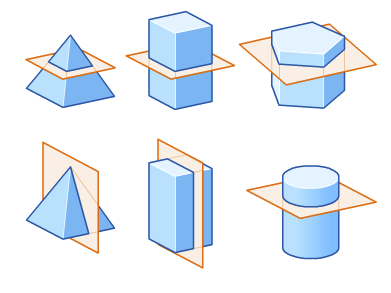 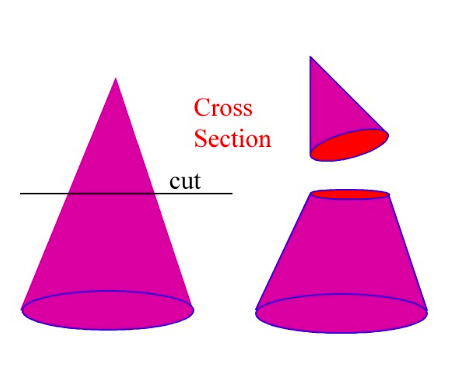 We are going to determine the volumes of objects for which the cross sections are always the same :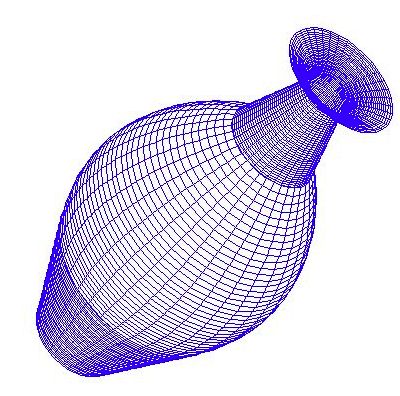 And describe their base using functions…For example : If we want the base of our solid to be a circle, here are the different solids depending on the shape of the cross sections :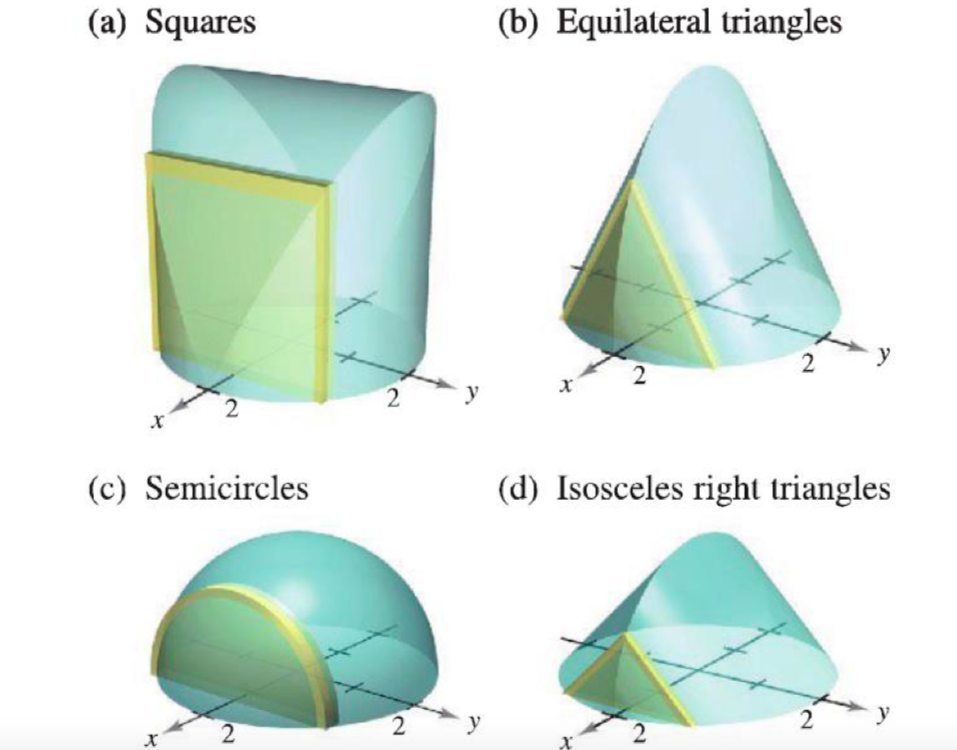 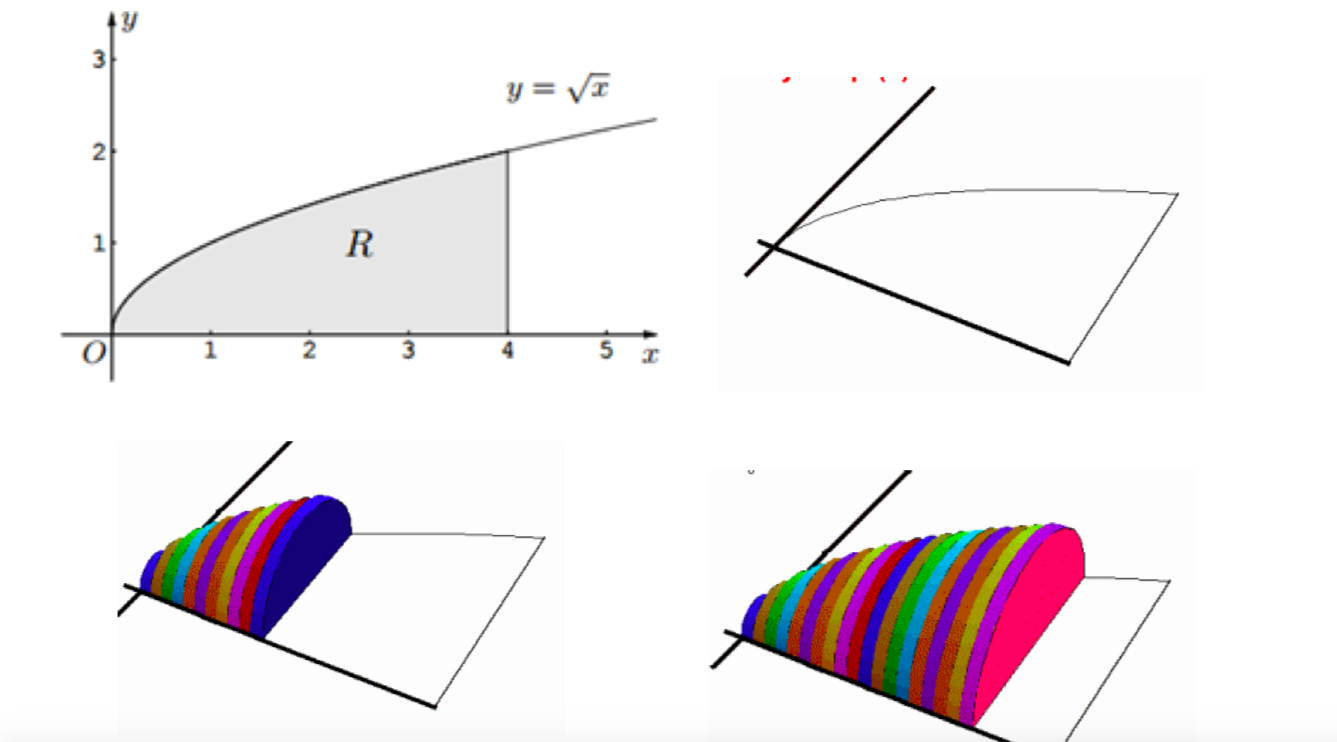 Animation Geogebra :https://www.geogebra.org/m/YpqytNph#material/XArpgR3A Lesson University of Houston :https://online.math.uh.edu/HoustonACT/videocalculus/H.264/27-volumes1-H264.movSOLIDS OF REVOLUTION :Animation geogebra :https://www.geogebra.org/m/hhRJQyz9Lesson Univerity of Houston :https://online.math.uh.edu/HoustonACT/videocalculus/H.264/28-volumes2-H264.mov